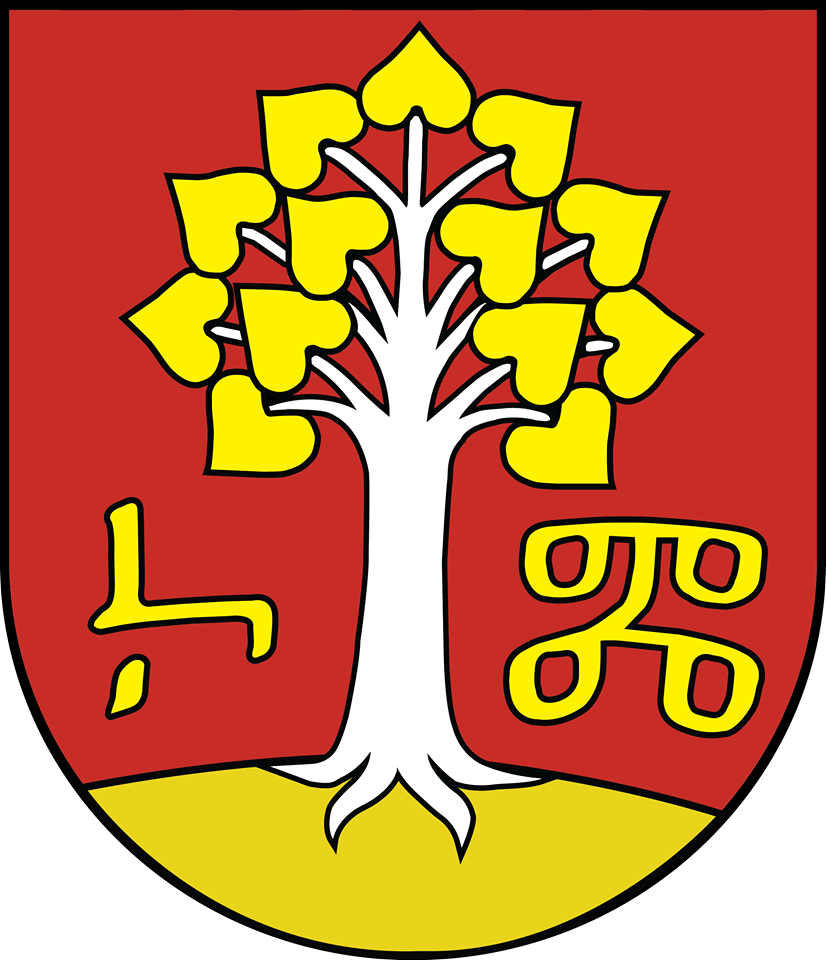 OBEC RASTISLAVICE, 941 08 Rastislavice 27Tel: 035/6478102, mail: ou.rastislavice@stonline.skIČO: 00309222, DIČ: 2021059458Obec Rastislavice v súlade so zákonom č. 180/2014 Z. z. o podmienkach výkonu volebného práva a o zmene a doplnení niektorých zákonov v znení neskorších predpisovz v e r e j ň u j eelektronickú adresu na doručenie oznámení o delegovaní člena a náhradníka do okrskových volebných komisií, ktorá je nasledovná :ou.rastislavice@stonline.skDo predmetu správy odporúčame uviesť: Voľby prezidenta 2019Termín doručenia do 11. februára 2019 v určených  úradných hodinách a v posledný deň t. j. 11. februára 2019 do 24:00 hodinyna telefónnom čísle: 0905472056